Hkkjr lapkj fuxe fyfeVsM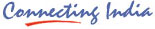 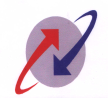 BHARAT SANCHAR NIGAM LIMITED(Hkkjr ljdkj dk m|e)                                     (A Government of India Enterprise)                                                                                             REMINDERFrom					       ToThe Chief General Manager,	       The GMs, MA, TVLBharat Sanchar Nigam Ltd.,	       The GM (NWP)CFA, CNI-8, Tamilnadu Circle,			       The GM (NW OPS-CM) TRICHY.Chennai –600 002.		                 The GM(EB)CNI-8.No.DPC/56-7/2013/VOL.II          Dt. at Chennai-2, the                   7 /1/2014.          Sub: Preparatory work for promotion to DE(T)/AGM on regular                   basis  and requirement of ACRs-reg.            Ref: BSNL ND Lr.No. 451-23/2013-14/Pers(DPC) dt. 20.12.2013.       *****          Kindly refer this office letters of even no. dated 10.12.2013 and 26.12.2013 wherein it was instructed to forward attested (each page) copies of ACR/APAR for the period  noted against each of the below mentioned officers of your SSA  directly to Shri. PSV RAMA RAO, Asst. General Manager (DPC), Corporate Office, Personal Branch, 4th Floor, Bharath Sanchar Bhawan, New Delhi- 110 001, with intimation to this  office immediately.  But the same have not been received so far.  Kindly arrange to forward the same immediately with a copy to the undersigned. 	  This may be treated as most urgent please.	                                                                                                /Sd/                                                                                                    (K.OYYARI)सहायक महाप्रबंधक ( स्टॉफ)Assistant General Manager (Staff) का.मु.म.प्र.बी.एस.एन.एल. / O/o CGM,BSNLतमिलनाडु परिमंडल,चेन्नै.2 / Tamilnadu Circle,Chennai-2.Sl.No.Sen. No.STaffNo.Name of the OfficerS/SHRI/SMT. SSAACR/APAR for the period required11626134060B. THYAGARAJANTVL2005-06 to2009-10217198.11634815G. CHINNATHAMBIMSTR2005-0631675532226A.VISALACHIMA2005-06416767.131980K.KANSAMSTR2005-0651679532252R.SIVAKAMASUNDARIO/oGM(NWP)CFA CNI2005-0661565930732T. VALAYAPATHYO/o GM(EB) CNI2005-06 TO 2009-10